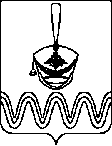 П О С Т А Н О В Л Е Н И ЕАДМИНИСТРАЦИИ БОРОДИНСКОГО СЕЛЬСКОГО ПОСЕЛЕНИЯПРИМОРСКО-АХТАРСКОГО РАЙОНАот 07.04.2023 г.                                                                                                        № 54станица БородинскаяО внесении изменений в постановление администрации Бородинского сельского поселения Приморско-Ахтарского района от 10 марта 2023 года № 27 «Об утверждении условий и порядка оказания поддержки субъектам малого и среднего предпринимательства и организациям, образующим инфраструктуру поддержки субъектов малого и среднего предпринимательства, в том числе осуществляющим сельскохозяйственную деятельность, на территории Бородинского сельского поселения Приморско-Ахтарского района»В соответствии с Федеральным законом от 6 октября 2003 года № 131-ФЗ «Об общих принципах организации местного самоуправления в Российской Федерации» и Федеральным законом от 24 июля 2007 года № 209-ФЗ «О развитии малого и среднего предпринимательства в Российской Федерации», Законом Краснодарского края от 4 апреля 2008 года № 1448-КЗ «О развитии малого и среднего предпринимательства в Краснодарском крае» администрация Бородинского сельского поселения Приморско-Ахтарского района                               п о с т а н о в л я е т: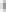 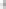 1. Внести в приложение к постановлению администрации Бородинского сельского поселения Приморско-Ахтарского района от 10 марта 2023 года № 27 «Об утверждении условий и порядка оказания поддержки субъектам малого и среднего предпринимательства и организациям, образующим инфраструктуру поддержки субъектов малого и среднего предпринимательства, в том числе осуществляющим сельскохозяйственную деятельность, на территории Бородинского сельского поселения Приморско-Ахтарского района» «Условия и порядок оказания поддержки субъектам малого и среднего предпринимательства и организациям, образующим инфраструктуру поддержки субъектов малого и среднего предпринимательства, в том числе осуществляющим сельскохозяйственную деятельность, на территории Бородинского сельского поселения Приморско-Ахтарского района» следующие изменения:1) абзац двадцать третий изложить в новой редакции:«- с даты признания субъекта малого или среднего предпринимательства совершившим нарушение порядка и условий оказания поддержки прошло менее одного года, за исключением случая более раннего устранения субъектом малого или среднего предпринимательства такого нарушения при условии соблюдения им срока устранения такого нарушения, установленного органом или организацией, оказавшими поддержку, а в случае, если нарушение порядка и условий оказания поддержки связано с нецелевым использованием средств поддержки или представлением недостоверных сведений и документов, с даты признания субъекта малого или среднего предпринимательства совершившим такое нарушение прошло менее трех лет. Положения, предусмотренные настоящим пунктом, распространяются на виды поддержки, в отношении которых органом или организацией, оказавшими поддержку, выявлены нарушения субъектом малого или среднего предпринимательства порядка и условий оказания поддержки.».2. Разместить на официальном сайте администрации Бородинского сельского поселения Приморско-Ахтарского района.3. Контроль за выполнением настоящего постановления оставляю за собой.4. Настоящее постановление вступает в силу со дня его подписания.Глава Бородинского сельского поселения Приморско-Ахтарского района                                                           В.Ю.Щербина